3 четверть 7 урок (4 класс)Тема урока: Вознесение к звездам.Цель урока: продолжить знакомство с творчеством О. Мессиана.Задачи:- работать с текстом, находить в нём главные мысли и опорные слова;- выразительно исполнять музыкальное произведение (звуковедение, дикция, пение в унисон, фразировка, динамика, интонация, ритм);- анализировать музыкальное произведение.- воспитывать эстетический интерес к музыке разных народов. Планируемые результаты:Личностные результаты: - наличие эмоционального отношения к искусству; эстетического взгляда на мир в его целостности, художественном и самобытном разнообразии; 
- формирование личностного смысла постижения искусства и расширение ценностной сферы в процессе общения с музыкой;- развитие духовно- нравственных и эстетических чувств, эмоциональной отзывчивости, понимание и сопереживание, уважительное отношение к историко- культурным традициям других народов.Метапредметныерезультаты: - наблюдение за различными явлениями жизни и искусства в учебной и внеурочной деятельности, понимание их специфики и эстетического многообразия;- готовность к логическим действиям: анализ, сравнение, синтез, обобщение, классификация по стилям и жанрам музыкального искусства;- участие в совместной деятельности на основе сотрудничества, поиска компромиссов, распределения функций и ролей;- умение воспринимать окружающий мир во всем его социальном, культурном, природном и художественном разнообразии.Предметные результаты:- развитие художественного вкуса, устойчивый интерес к музыкальному искусству и различным видам (или какому-либо виду) музыкально-творческой деятельности; - развитое художественное восприятие, умение оценивать произведения разных видов искусств, размышлять о музыке как способе выражения духовных переживаний человека;-использование элементарных умений и навыков при воплощении художественно- образного содержания музыкальных произведений в различных видах музыкальной и учебно-творческой деятельностиВиды деятельности:1. Наблюдать за музыкой в жизни человека и звучанием природы. 2. Применять знания основных средств музыкальной выразительности при анализе прослушанного музыкального произведения.3. Сравнивать музыкальные произведения разных жанров и стилейНаблюдениеТип урока: Урок изучения нового материала.Методы: словесно-индуктивный, частично-поисковый, творческий, наблюдение, сопоставление.Музыкальный материал: Оливье Мессиан Турангалила- симфония.Оборудование и изобразительный ряд: Мр3 проигрыватель,портрет композитораЭтапы урока Деятельность учащихсяДеятельность учителяПланируемые результатыОрг. моментРассказы ребят.О музыке какого композитора вели разговор на прошлом уроке?Что такое Витраж?Личностные результаты: - наличие эмоционального отношения к искусству; эстетического взгляда на мир в его целостности, художественном и самобытном разнообразии;  Объявление темы урока. Яркое отражение в творчестве О.Мессиана нашла тема Востока. Увлечение этой интереснейшей темой возникло у композитора после того, как он ознакомился с трактатом, содержащим 120 индийских ритмов. Глубокие смыслы, заключенные в них, были связаны с древневосточными учениями о божествах, о космосе, о Вселенной.- формирование личностного смысла постижения искусства и расширение ценностной сферы в процессе общения с музыкой;Изучение нового материала:беседаОтветы детейСлушание музыкиОливье Мессиан. «Турангалила-симфония». Ответы детейПосле изучения культуры восточных народов Мессиан создает одно из лучших своих творений – «Турангалилу-симфонию».Название турангалила имеет древнеиндийское происхождение. «Туранга» означает «бегущее время», «движение и ритм», «гимн радости». «Лила» - «божественная игра», «игра творения», «любовь».Для воплощения грандиозных замыслов, заключенных в названии, композитор обратился к крупному музыкальному жанру симфонии. При этом симфонический цикл он расширил до десяти частей!Потрясает огромный состав оркестра, в котором особенно выделяется группа ударных инструментов. Помимо большого барабана мы слышим мощные, «колокольные» удары там-тама, сверкающие серебристые звоны турецких тарелок, шумовой гул китайских тарелок.Ярчайший фрагмент симфонии – пятая часть «Ликование звезд». В огненном вихре звучаний перед нами проносятся мириады звезд, освещаемых красочными потоками света. Не только звезды, но вся природа – горы, моря, океаны – участвует в грандиозном музыкальном действии. Мы наблюдаем космическую игру, воплощающую, по словам Мессиана, «ослепительную, безмерную, сверхчеловеческую» радость.Трактат – научный труд.Мириады – неисчислимое множество.Какие смыслы заключает в себе древнеиндийское слово «турангалила»?Послушайте первую часть «Турангалилы-симфонии» О. Мессиана. За счет каких средств музыкальной выразительности достигается эффект грандиозности звучания?Слова для справок: ритм, мелодия, лад (мажор, минор), динамика, тембр, оркестровка.Во время прослушивания фрагмента обратите внимание: в середине и в заключении солирует электромузыкальный  инструмент Волны Мартено. Его необычное, «космическое» звучание достигается за счет электрозвуковых вибраций. Инструмент был назван в честь его изобретателя Мориса Мартено (Франция).Какие смыслы заключает в себе древнеиндийское слово «турангалила»?За счет каких средств музыкальной выразительности достигается эффект грандиозности звучания?Слова для справок: ритм, мелодия, лад (мажор, минор), динамика, тембр, оркестровка.Познакомьтесь с некоторыми популярными ритмами, представленными в трактате «120 индийских ритмов».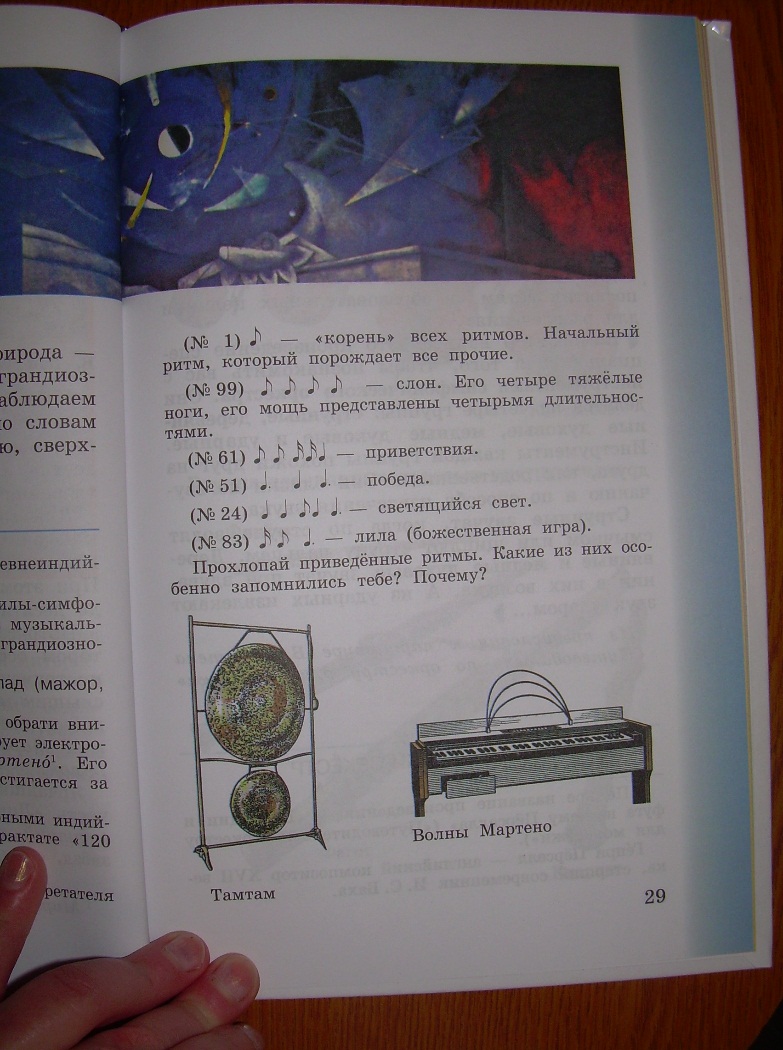 - развитие духовно- нравственных и эстетических чувств, эмоциональной отзывчивости, понимание и сопереживание, уважительное отношение к историко- культурным традициям других народов.Метапредметные результаты:  - наблюдение за различными явлениями жизни и искусства в учебной и внеурочной деятельности, понимание их специфики и эстетического многообразия;- готовность к логическим действиям: анализ, сравнение, синтез, обобщение, классификация по стилям и жанрам музыкального искусства; участие в совместной деятельности на основе сотрудничества, поиска компромиссов,- развитие художественного вкуса, устойчивый интерес к музыкальному искусству и различным видам (или какому-либо виду) музыкально-творческой деятельности; - развитое художественное восприятие, умение оценивать произведения разных видов искусств, размышлять о музыке как способе выражения духовных переживаний человека;-использование элементарных умений и навыков при воплощении художественно- образного содержания музыкальных произведений в различных видах музыкальной и учебно-творческой деятельности.Распевание и работа над  песней«Ваши глаза»Рефлексия Домашнее заданиеО чем мы говорили на уроке?Что такое трактат?Какой новый музыкальный инструмент нам встретился?Повторять песню «Ваши глаза»